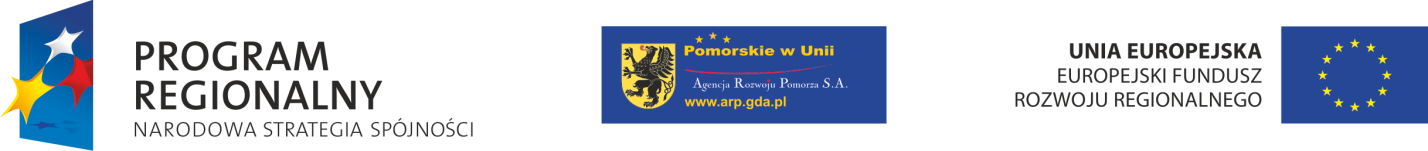 Załącznik nr 4 do Przewodnika Beneficjenta RPO WP 2007-2013 dla Działań 1.1-1.2BIZNES PLAN
(WZÓR)Dla Wnioskodawcówubiegających się o wsparcie w ramach Regionalnego Programu Operacyjnego dla Województwa Pomorskiegona lata 2007-2013załącznik do wniosku o dofinansowanie realizacji Projektuobligatoryjny tylko w przypadku projektów inwestycyjnych(TYP PROJEKTU: 1, 2, 3, 4, 5 DLA PODDZIAŁAŃ 1.1.1 MIKROPRZEDSIĘBIORSTWA
ORAZ 1.1.2 MAŁE I ŚREDNIE PRZEDSIĘBIORSTWA)Oś Priorytetowa 1 Rozwój i innowacje w MŚPDziałanie 1.1 Mikro, małe i średnie przedsiębiorstwaPoddziałanie 1.1.1 MikroprzedsiębiorstwaPoddziałanie 1.1.2 małe i średnie przedsiębiorstwaDziałanie 1.2 Rozwiązania innowacyjne w MŚPWersja z dnia 10-01-2013 r.INFORMACJE OGÓLNE:Biznes plan musi być podpisany przez osobę/osoby upoważnione do reprezentowania Wnioskodawcy pod rygorem nieważności.W trakcie wypełniania tabeli B-5, B-6, B-7, B-8, E-1, E-2 i E-3 Wnioskodawcy winni postępować zgodnie z przykładami podanymi w poniższej tabeli (przy założeniu, że wniosek będzie składany w 2013 roku):W biznes planie nie należy zostawiać pól niewypełnionych – w przypadku, gdy jakakolwiek pozycja wynosi „0”, należy ją w ten sposób wypełnić.W przypadku przedsiębiorstw prowadzących: wyłącznie działalność handlową, należy w sekcji B wypełnić tabele od B-1 do B-4 oraz tabelę B-8;działalność z uwzględnieniem działalności handlowej, należy wypełnić całą sekcję B, przy czym w tabeli B-5, B-6 i B-7 uwzględnić dane z działalności produkcyjnej i/lub usługowej, natomiast w sekcji B-8 wyłącznie z działalności handlowej;działalność inną niż handlowa, nie należy wypełniać tabeli B-8.SPIS TREŚCISEKCJA A	INFORMACJE OGÓLNE O WNIOSKODAWCY	4A-1 Podstawowe informacje o Wnioskodawcy	4A-2 Opis działalności przedsiębiorstwa	4SEKCJA B	PLAN MARKETINGOWY	5B-1 Produkt/usługa/towar	5B-2 Rynek	5B-3 Konkurencja na rynku	5B-4 Dystrybucja i promocja	5B-5 Cena	6B-6 Prognoza sprzedaży	6B-7 Przychody	7B-8 Towar	8SEKCJA C	ZATRUDNIENIE I PERSONEL	9C-1 Personel Wnioskodawcy oraz doświadczenie	9SEKCJA D	PLANOWANA INWESTYCJA – OPIS PROJEKTU	10D-1 Aktualne zdolności wytwórcze	10D-2 Zakres rzeczowo-finansowy Projektu	10D-3 Informacja o planowanej inwestycji	10SEKCJA E	SYTUACJA EKONOMICZNO-FINANSOWA	12E-1 Bilans	12E-1A	13E-2 Rachunek zysków i strat	13E-3 Prognoza przepływów gotówkowych	14E-4 Finansowanie inwestycji	15SEKCJA A	INFORMACJE OGÓLNE O WNIOSKODAWCYSEKCJA B	PLAN MARKETINGOWYUWAGA!!W przypadku wypełniania poniższych tabeli Sekcji B, liczba kolumn (lat) po kolumnie „Okres poprzedzający” powinna odzwierciedlać okres realizacji Projektu wraz z zachowaniem jego trwałości – 3 lata od zakończenia realizacji Projektu. Np. jeżeli okres realizacji Projektu wynosi 2 lata (2013 i 2014), a trwałość Projektu po zakończeniu jego realizacji powinna obejmować 3 kolejne lata (2015, 2016 i 2017) to suma kolumn po „okresie poprzedzającym” (bez jego uwzględnienia) wynosi 5.W przypadku niewystarczającej liczby kolumn Wnioskodawca powinien dostawić brakujące lub usunąć niepotrzebne kolumny (jedynie kolumny z latami).Uwaga: Wartość ogółem podana w tabeli B-7 powinna być równa wartości podanej 
w wierszu „Przychody netto ze sprzedaży produktów i usług” w tabeli E-2 (pozycja A.I).Uwaga: Wartość ogółem podana w tabeli B-8 powinna być równa wartości podanej 
w wierszu „Przychody netto ze sprzedaży towarów i materiałów” w tabeli E-2 (pozycja A.II).SEKCJA C	ZATRUDNIENIE I PERSONELSEKCJA D	PLANOWANA INWESTYCJA – OPIS PROJEKTUPodatek od towarów i usług (VAT) jest wydatkiem kwalifikującym się do objęcia wsparciem, jeśli zgodnie z odrębnymi przepisami krajowymi Wnioskodawcy (przedsiębiorcy) nie przysługuje prawo jego późniejszego zwrotu lub odliczenia od należnego podatku od towarów i usług.SEKCJA E	SYTUACJA EKONOMICZNO-FINANSOWAUWAGA!!W przypadku sporządzania Sekcji E, liczba kolumn (lat) po kolumnie „Okres poprzedzający” powinna odzwierciedlać okres realizacji Projektu wraz z zachowaniem jego trwałości – 3 lata od zakończenia realizacji Projektu. Np. jeżeli okres realizacji Projektu wynosi 2 lata (2013 i 2014), a trwałość Projektu po zakończeniu jego realizacji powinna obejmować 3 kolejne lata (2015, 2016 i 2017) to suma kolumn po „okresie poprzedzającym” (bez jego uwzględnienia) wynosi 5.W przypadku niewystarczającej liczby kolumn Wnioskodawca powinien dostawić brakujące lub usunąć niepotrzebne kolumny (jedynie kolumny z latami).Tabela E-1 – wypełniana wyłącznie przez małych i średnich przedsiębiorców.W przypadku wypełniania przez przedsiębiorców, którzy nie prowadzą pełnej księgowości, do zestawienia bilansowego wystarczające będzie wypełnienie danych szacunkowych na poziomie poszczególnych kategorii głównych:A. Aktywa trwałe,B. Aktywa obrotowe,C. Kapitał (fundusz) własny,D. Zobowiązania i rezerwy na zobowiązania,bez konieczności rozpisywania poszczególnych elementów w ramach tych kategorii. Tabela E-1A – wypełniana wyłącznie przez mikroprzedsiębiorców.Tabela E-2 – wypełniana przez mikro, małych i średnich przedsiębiorców.W przypadku wypełniania przez przedsiębiorców, którzy nie prowadzą pełnej księgowości, przedstawiane są dane szacunkowe w zakresie odpowiadającym specyfice działalności gospodarczej WnioskodawcyTabela E-3 – wypełniana wyłącznie przez małych i średnich przedsiębiorców.Wypełnienie Sekcji E Biznes planu nie narzuca Wnioskodawcy, który prowadzi niepełną księgowość, obowiązku zmiany sposobu rozliczania swojej działalności.UWAGA!Tabela E-1A wypełniana wyłącznie przez mikroprzedsiębiorców.UWAGA!Tabela E-2 wypełniana przez wszystkich przedsiębiorców.UWAGA!Tabela E-3 wypełniana wyłącznie przez małych i średnich przedsiębiorców.UWAGA!Tabela E-4 wypełniana przez wszystkich przedsiębiorców.Podpis Wnioskodawcy:Rok rozpoczęcia działalnościCo należy wykazać w kolumnie: „Okres poprzedzający”Co należy wykazać w kolumnie: „1 rok”Co należy wykazać w kolejnych kolumnachNp. 2013Dane za okres od rozpoczęcia działalności Wnioskodawcy do chwili złożenia wniosku – rozumianej, jako koniec miesiąca poprzedzającego miesiąc złożenia wniosku 
(w przypadku przedsiębiorstw działających krócej niż 1 miesiąc należy wykazać dane za okres od rozpoczęcia działalności do chwili złożenia wniosku – rozumianej, jako koniec tygodnia poprzedzającego tydzień złożenia wniosku)Dane/prognozy za okres od rozpoczęcia działalności do końca roku 2013prognozy na kolejne lataNp. 2012Dane za okres od rozpoczęcia działalności do końca 2012 rokuDane/prognozy za pełny 2013 rokprognozy na kolejne lataNp. 20112010Dane za pełny 2012 rokDane/prognozy za pełny 2013 rokprognozy na kolejne lataA-1 Podstawowe informacje o Wnioskodawcy A-1 Podstawowe informacje o Wnioskodawcy Należy podać podstawowe dane dotyczące Wnioskodawcy. Należy także podać informacje o powiązaniach Wnioskodawcy z innymi podmiotami (jeśli takie występują) oraz o posiadanych udziałach w innych podmiotach Należy podać podstawowe dane dotyczące Wnioskodawcy. Należy także podać informacje o powiązaniach Wnioskodawcy z innymi podmiotami (jeśli takie występują) oraz o posiadanych udziałach w innych podmiotach 1. Pełna nazwa Wnioskodawcy2. Adres siedziby3. Wielkość przedsiębiorstwa (mikro, małe, średnie)4. Czy Wnioskodawca ma status podatnika VAT TAK/NIE5. Czy przedsiębiorstwo pozostaje w relacji przedsiębiorstw/podmiotów partnerskich (jeżeli tak proszę podać % udziałów w tych podmiotach)6. Czy przedsiębiorstwo pozostaje w relacji przedsiębiorstw/podmiotów powiązanych (jeżeli tak proszę podać % udziału w tych podmiotach)A-2 Opis działalności przedsiębiorstwaA-2 Opis działalności przedsiębiorstwaNależy opisać historię przedsiębiorstwa, min.: datę rozpoczęcia działalności, miejsce/miejsca wykonywania działalności, doświadczenie Wnioskodawcy w danej branży, posiadane certyfikaty i nagrody (w przypadku nowopowstałych przedsiębiorstw można skupić się na przyczynach jakie skłoniły Wnioskodawcę do założenia działalności)Należy opisać historię przedsiębiorstwa, min.: datę rozpoczęcia działalności, miejsce/miejsca wykonywania działalności, doświadczenie Wnioskodawcy w danej branży, posiadane certyfikaty i nagrody (w przypadku nowopowstałych przedsiębiorstw można skupić się na przyczynach jakie skłoniły Wnioskodawcę do założenia działalności)1. Historia działalności2. Lokalizacja działalności3. Posiadane certyfikaty, nagrody4. Jakie najważniejsze inwestycje Wnioskodawca realizował w ciągu ostatnich 24 miesięcy? Proszę podać ich zakres rzeczowy oraz wartość.B-1 Produkt/usługa/towarB-1 Produkt/usługa/towarJeśli przedsięwzięcie wiąże się z zaoferowaniem nowego produktu/usługi/towaru, proszę wypełnić punkt 1 i 2.Jeżeli przedsięwzięcie wiąże się z udoskonaleniem istniejących produktów/usług/towarów proszę wypełnić punkt 1 i 3.Jeśli przedsięwzięcie wiąże się z zaoferowaniem nowego produktu/usługi/towaru, proszę wypełnić punkt 1 i 2.Jeżeli przedsięwzięcie wiąże się z udoskonaleniem istniejących produktów/usług/towarów proszę wypełnić punkt 1 i 3.1. Proszę opisać krótko dotychczasowe produkty/usługi/towary.2. Proszę opisać nowe produkty/usługi/towary.Opis powinien być spójny ze wskaźnikami określonymi w punkcie D.1.2 wniosku o dofinansowanie Projektu.3. Proszę opisać udoskonalone produkty/usługi/towary.Opis powinien być spójny ze wskaźnikami określonymi w punkcie D.1.2 wniosku o dofinansowanie Projektu.B-2 RynekB-2 RynekProszę wypełnić poniższą tabelę podając, gdzie i w jaki sposób będzie prowadzona sprzedaż (z wyróżnieniem dotychczasowych oraz nowych i udoskonalonych usług/produktów/towarów).Proszę wypełnić poniższą tabelę podając, gdzie i w jaki sposób będzie prowadzona sprzedaż (z wyróżnieniem dotychczasowych oraz nowych i udoskonalonych usług/produktów/towarów).1. Kim będą potencjalni nabywcy produktów/usług/towarów? Proszę podać szacunkową liczbę potencjalnych klientów. Czy produkty/usługi/towary są przeznaczone na rynek lokalny, regionalny, krajowy lub eksport?2. Czy popyt na produkt/usługę/towar będzie ulegał sezonowym zmianom? Jeśli tak, jak będą minimalizowane skutki tej sezonowości? B-3 Konkurencja na rynkuB-3 Konkurencja na rynkuB-3 Konkurencja na rynkuProszę wskazać głównych konkurentów (konkretna nazwa konkurenta) na rynku oraz dokonać oceny opisowej ich produktów/usług/towarów pod względem jakości i ceny w odniesieniu do przyszłej oferty własnej.Proszę wskazać głównych konkurentów (konkretna nazwa konkurenta) na rynku oraz dokonać oceny opisowej ich produktów/usług/towarów pod względem jakości i ceny w odniesieniu do przyszłej oferty własnej.Proszę wskazać głównych konkurentów (konkretna nazwa konkurenta) na rynku oraz dokonać oceny opisowej ich produktów/usług/towarów pod względem jakości i ceny w odniesieniu do przyszłej oferty własnej.NazwaJakośćCenaOferta WnioskodawcyNazwa Konkurenta 1Nazwa Konkurenta 2Nazwa Konkurenta NB-4 Dystrybucja i promocjaProszę opisać w jaki sposób będzie prowadzona sprzedaż i promocja nowych/udoskonalonych produktów/usług/towarów. Proszę pamiętać, że są różne metody promowania dóbr i usług i część z nich może być nieodpowiednia dla proponowanego produktu/usługi/towaru.W przypadku, gdy celem przedsięwzięcia nie jest wprowadzenie nowego/udoskonalonego produktu/usługi/towaru, proszę opisać sprzedaż i promocję dotychczasowych produktów/usług/towarów uwzględniając planowane przedsięwzięcie. B-5 CenaB-5 CenaB-5 CenaB-5 CenaB-5 CenaB-5 CenaB-5 CenaProszę opisać zaplanowaną politykę cenową, biorąc pod uwagę, że wielkość przychodu będzie od niej uzależniona. Należy dokonać prognozy na podstawie cen stałych.Proszę opisać zaplanowaną politykę cenową, biorąc pod uwagę, że wielkość przychodu będzie od niej uzależniona. Należy dokonać prognozy na podstawie cen stałych.Proszę opisać zaplanowaną politykę cenową, biorąc pod uwagę, że wielkość przychodu będzie od niej uzależniona. Należy dokonać prognozy na podstawie cen stałych.Proszę opisać zaplanowaną politykę cenową, biorąc pod uwagę, że wielkość przychodu będzie od niej uzależniona. Należy dokonać prognozy na podstawie cen stałych.Proszę opisać zaplanowaną politykę cenową, biorąc pod uwagę, że wielkość przychodu będzie od niej uzależniona. Należy dokonać prognozy na podstawie cen stałych.Proszę opisać zaplanowaną politykę cenową, biorąc pod uwagę, że wielkość przychodu będzie od niej uzależniona. Należy dokonać prognozy na podstawie cen stałych.Proszę opisać zaplanowaną politykę cenową, biorąc pod uwagę, że wielkość przychodu będzie od niej uzależniona. Należy dokonać prognozy na podstawie cen stałych.1. Proszę wyjaśnić aktualnie stosowane ceny oraz określić poziom planowany w podziale na dotychczasowe produkty/usługi oraz nowe i udoskonalone. Należy podać informację dotyczącą wszystkich głównych produktów/usług (dane dla podobnych kategorii oferty można grupować w ramach jednego produktu lub usługi).1. Proszę wyjaśnić aktualnie stosowane ceny oraz określić poziom planowany w podziale na dotychczasowe produkty/usługi oraz nowe i udoskonalone. Należy podać informację dotyczącą wszystkich głównych produktów/usług (dane dla podobnych kategorii oferty można grupować w ramach jednego produktu lub usługi).1. Proszę wyjaśnić aktualnie stosowane ceny oraz określić poziom planowany w podziale na dotychczasowe produkty/usługi oraz nowe i udoskonalone. Należy podać informację dotyczącą wszystkich głównych produktów/usług (dane dla podobnych kategorii oferty można grupować w ramach jednego produktu lub usługi).1. Proszę wyjaśnić aktualnie stosowane ceny oraz określić poziom planowany w podziale na dotychczasowe produkty/usługi oraz nowe i udoskonalone. Należy podać informację dotyczącą wszystkich głównych produktów/usług (dane dla podobnych kategorii oferty można grupować w ramach jednego produktu lub usługi).1. Proszę wyjaśnić aktualnie stosowane ceny oraz określić poziom planowany w podziale na dotychczasowe produkty/usługi oraz nowe i udoskonalone. Należy podać informację dotyczącą wszystkich głównych produktów/usług (dane dla podobnych kategorii oferty można grupować w ramach jednego produktu lub usługi).1. Proszę wyjaśnić aktualnie stosowane ceny oraz określić poziom planowany w podziale na dotychczasowe produkty/usługi oraz nowe i udoskonalone. Należy podać informację dotyczącą wszystkich głównych produktów/usług (dane dla podobnych kategorii oferty można grupować w ramach jednego produktu lub usługi).1. Proszę wyjaśnić aktualnie stosowane ceny oraz określić poziom planowany w podziale na dotychczasowe produkty/usługi oraz nowe i udoskonalone. Należy podać informację dotyczącą wszystkich głównych produktów/usług (dane dla podobnych kategorii oferty można grupować w ramach jednego produktu lub usługi).Produkt/usługa dotychczasowaOkres poprzedzający(20… )1 rok(20…)2 rok(20…)3 rok(20…)4 rok(20…)5 rok(20…)123…Produkt/usługa udoskonalonaOkres poprzedzający(20…)1 rok(20…)2 rok(20…)3 rok(20…)4 rok(20…)5 rok(20…)123…Produkt/usługa nowaOkres poprzedzający(20…)1 rok(20…)2 rok(20…)3 rok(20…)4 rok(20…)5 rok(20…)123…2. Dlaczego zastosowano ceny określone w pkt 1? Proszę podać uzasadnienie odnoszące się do sytuacji rynkowej, jakości, zmian 
w kosztach itp.B-6 Prognoza sprzedażyB-6 Prognoza sprzedażyB-6 Prognoza sprzedażyB-6 Prognoza sprzedażyB-6 Prognoza sprzedażyB-6 Prognoza sprzedażyB-6 Prognoza sprzedażyPoniżej należy określić wielkość planowanej sprzedaży w podziale na wielkość sprzedaży dotychczasowych produktów/usług oraz nowych i udoskonalonych. Miara ta pozwoli dokonać oceny spodziewanego sukcesu.Poniżej należy określić wielkość planowanej sprzedaży w podziale na wielkość sprzedaży dotychczasowych produktów/usług oraz nowych i udoskonalonych. Miara ta pozwoli dokonać oceny spodziewanego sukcesu.Poniżej należy określić wielkość planowanej sprzedaży w podziale na wielkość sprzedaży dotychczasowych produktów/usług oraz nowych i udoskonalonych. Miara ta pozwoli dokonać oceny spodziewanego sukcesu.Poniżej należy określić wielkość planowanej sprzedaży w podziale na wielkość sprzedaży dotychczasowych produktów/usług oraz nowych i udoskonalonych. Miara ta pozwoli dokonać oceny spodziewanego sukcesu.Poniżej należy określić wielkość planowanej sprzedaży w podziale na wielkość sprzedaży dotychczasowych produktów/usług oraz nowych i udoskonalonych. Miara ta pozwoli dokonać oceny spodziewanego sukcesu.Poniżej należy określić wielkość planowanej sprzedaży w podziale na wielkość sprzedaży dotychczasowych produktów/usług oraz nowych i udoskonalonych. Miara ta pozwoli dokonać oceny spodziewanego sukcesu.Poniżej należy określić wielkość planowanej sprzedaży w podziale na wielkość sprzedaży dotychczasowych produktów/usług oraz nowych i udoskonalonych. Miara ta pozwoli dokonać oceny spodziewanego sukcesu.1. Proszę podać wielkość planowanej sprzedaży (w sztukach, jednostkach itp.) produktów/usług 
w kolejnych okresach. Należy uwzględnić wszystkie pozycje oferty wymienione w tabeli B-5.1. Proszę podać wielkość planowanej sprzedaży (w sztukach, jednostkach itp.) produktów/usług 
w kolejnych okresach. Należy uwzględnić wszystkie pozycje oferty wymienione w tabeli B-5.1. Proszę podać wielkość planowanej sprzedaży (w sztukach, jednostkach itp.) produktów/usług 
w kolejnych okresach. Należy uwzględnić wszystkie pozycje oferty wymienione w tabeli B-5.1. Proszę podać wielkość planowanej sprzedaży (w sztukach, jednostkach itp.) produktów/usług 
w kolejnych okresach. Należy uwzględnić wszystkie pozycje oferty wymienione w tabeli B-5.1. Proszę podać wielkość planowanej sprzedaży (w sztukach, jednostkach itp.) produktów/usług 
w kolejnych okresach. Należy uwzględnić wszystkie pozycje oferty wymienione w tabeli B-5.1. Proszę podać wielkość planowanej sprzedaży (w sztukach, jednostkach itp.) produktów/usług 
w kolejnych okresach. Należy uwzględnić wszystkie pozycje oferty wymienione w tabeli B-5.1. Proszę podać wielkość planowanej sprzedaży (w sztukach, jednostkach itp.) produktów/usług 
w kolejnych okresach. Należy uwzględnić wszystkie pozycje oferty wymienione w tabeli B-5.Produkt/usługa dotychczasowaOkres poprzedzający(20…)1 rok(20…)2 rok(20…)3 rok(20…)4 rok(20…)5 rok(20...)123…Produkt/usługa udoskonalonaOkres poprzedzający(20…)1 rok(20…)2 rok(20…)3 rok(20…)4 rok(20…)5 rok(20…)123…Produkt/ usługa nowaOkres poprzedzający(20…)1 rok(20…)2 rok(20…)3 rok(20…)4 rok(20…)5 rok(20…)123…2. Proszę uzasadnić, że podane powyżej wielkości są realne do osiągnięcia. Proszę opisać 
i uzasadnić przyjęte założenia (np. spadek/wzrost wielkości sprzedaży 
w kolejnych latach).B-7 PrzychodyB-7 PrzychodyB-7 PrzychodyB-7 PrzychodyB-7 PrzychodyB-7 PrzychodyB-7 PrzychodyPoniżej należy określić przewidywane przychody w PLN ze sprzedaży podstawowych produktów/usług 
w rozbiciu na przychody z dotychczasowych produktów/usług oraz nowych i udoskonalonych. Należy tego dokonać na podstawie danych z tabeli B-5 oraz B-6.Proszę pamiętać, że przychody (B-7) są iloczynem ceny (B-5) i wielkości sprzedaży (B-6)!Poniżej należy określić przewidywane przychody w PLN ze sprzedaży podstawowych produktów/usług 
w rozbiciu na przychody z dotychczasowych produktów/usług oraz nowych i udoskonalonych. Należy tego dokonać na podstawie danych z tabeli B-5 oraz B-6.Proszę pamiętać, że przychody (B-7) są iloczynem ceny (B-5) i wielkości sprzedaży (B-6)!Poniżej należy określić przewidywane przychody w PLN ze sprzedaży podstawowych produktów/usług 
w rozbiciu na przychody z dotychczasowych produktów/usług oraz nowych i udoskonalonych. Należy tego dokonać na podstawie danych z tabeli B-5 oraz B-6.Proszę pamiętać, że przychody (B-7) są iloczynem ceny (B-5) i wielkości sprzedaży (B-6)!Poniżej należy określić przewidywane przychody w PLN ze sprzedaży podstawowych produktów/usług 
w rozbiciu na przychody z dotychczasowych produktów/usług oraz nowych i udoskonalonych. Należy tego dokonać na podstawie danych z tabeli B-5 oraz B-6.Proszę pamiętać, że przychody (B-7) są iloczynem ceny (B-5) i wielkości sprzedaży (B-6)!Poniżej należy określić przewidywane przychody w PLN ze sprzedaży podstawowych produktów/usług 
w rozbiciu na przychody z dotychczasowych produktów/usług oraz nowych i udoskonalonych. Należy tego dokonać na podstawie danych z tabeli B-5 oraz B-6.Proszę pamiętać, że przychody (B-7) są iloczynem ceny (B-5) i wielkości sprzedaży (B-6)!Poniżej należy określić przewidywane przychody w PLN ze sprzedaży podstawowych produktów/usług 
w rozbiciu na przychody z dotychczasowych produktów/usług oraz nowych i udoskonalonych. Należy tego dokonać na podstawie danych z tabeli B-5 oraz B-6.Proszę pamiętać, że przychody (B-7) są iloczynem ceny (B-5) i wielkości sprzedaży (B-6)!Poniżej należy określić przewidywane przychody w PLN ze sprzedaży podstawowych produktów/usług 
w rozbiciu na przychody z dotychczasowych produktów/usług oraz nowych i udoskonalonych. Należy tego dokonać na podstawie danych z tabeli B-5 oraz B-6.Proszę pamiętać, że przychody (B-7) są iloczynem ceny (B-5) i wielkości sprzedaży (B-6)!Produkt/usługa dotychczasowaOkres poprzedzający(20…)1 rok(20…)2 rok(20…)3 rok(20…)4 rok(20…)5 rok(20…)123…Suma przychodów
 z dotychczasowych produktów/usługProdukt/usługa udoskonalonaOkres poprzedzający(20…)1 rok(20…)2 rok(20…)3 rok(20…)4 rok(20…)5 rok(20…)123…Suma przychodów z udoskonalonych produktów/usługProdukt/usługa nowaOkres poprzedzający(20…)1 rok(20…)2 rok(20…)3 rok(20…)4 rok(20…)5 rok(20…)123…Suma przychodów z nowych produktów/usługSuma przychodów ogółem 
z działalności produkcyjnej/usługowejB-8 TowarB-8 TowarB-8 TowarB-8 TowarB-8 TowarB-8 TowarB-8 TowarProszę wymienić główne grupy towarów i planowaną wartość sprzedaży w PLN w podziale na dotychczasową działalność oraz związaną z planowanym przedsięwzięciem.Proszę wymienić główne grupy towarów i planowaną wartość sprzedaży w PLN w podziale na dotychczasową działalność oraz związaną z planowanym przedsięwzięciem.Proszę wymienić główne grupy towarów i planowaną wartość sprzedaży w PLN w podziale na dotychczasową działalność oraz związaną z planowanym przedsięwzięciem.Proszę wymienić główne grupy towarów i planowaną wartość sprzedaży w PLN w podziale na dotychczasową działalność oraz związaną z planowanym przedsięwzięciem.Proszę wymienić główne grupy towarów i planowaną wartość sprzedaży w PLN w podziale na dotychczasową działalność oraz związaną z planowanym przedsięwzięciem.Proszę wymienić główne grupy towarów i planowaną wartość sprzedaży w PLN w podziale na dotychczasową działalność oraz związaną z planowanym przedsięwzięciem.Proszę wymienić główne grupy towarów i planowaną wartość sprzedaży w PLN w podziale na dotychczasową działalność oraz związaną z planowanym przedsięwzięciem.Towar (dotychczasowa działalność)Okres poprzedzający(20…)1 rok (20…)2 rok (20…)3 rok (20…)4 rok(20…) 5 rok(20…)123…Suma przychodów z dotychczasowej działalności handlowejTowar (działalność związana 
z planowanym przedsięwzięciem)Okres poprzedzający(20…)1 rok (20…)2 rok (20…)3 rok (20…)4 rok (20…)5 rok(20…)123…Suma przychodów z działalności handlowej związanej z planowanym przedsięwzięciem Suma przychodów ogółem 
z działalności handlowejPoniżej proszę opisać stosowaną politykę cenową (marże, rabaty, promocje etc.) w odniesieniu do dotychczasowej działalności handlowej oraz nowej.Poniżej proszę opisać stosowaną politykę cenową (marże, rabaty, promocje etc.) w odniesieniu do dotychczasowej działalności handlowej oraz nowej.Poniżej proszę opisać stosowaną politykę cenową (marże, rabaty, promocje etc.) w odniesieniu do dotychczasowej działalności handlowej oraz nowej.Poniżej proszę opisać stosowaną politykę cenową (marże, rabaty, promocje etc.) w odniesieniu do dotychczasowej działalności handlowej oraz nowej.Poniżej proszę opisać stosowaną politykę cenową (marże, rabaty, promocje etc.) w odniesieniu do dotychczasowej działalności handlowej oraz nowej.Poniżej proszę opisać stosowaną politykę cenową (marże, rabaty, promocje etc.) w odniesieniu do dotychczasowej działalności handlowej oraz nowej.Poniżej proszę opisać stosowaną politykę cenową (marże, rabaty, promocje etc.) w odniesieniu do dotychczasowej działalności handlowej oraz nowej.C-1 Personel Wnioskodawcy oraz doświadczenieC-1 Personel Wnioskodawcy oraz doświadczenieNależy podać informacje o aktualnym stanie zatrudnienia w etatach (z uwzględnieniem właścicieli) i wielkości przewidywanej. Należy uzasadnić (w przypadku tworzenia nowych miejsc pracy), jakie osoby będą zatrudniane lub jakie stanowiska pracy zostaną zlikwidowane. Proszę pamiętać, aby uwzględnić płace wszystkich tych osób w odpowiednim wierszu w tabeli E-2.Należy podać informacje o aktualnym stanie zatrudnienia w etatach (z uwzględnieniem właścicieli) i wielkości przewidywanej. Należy uzasadnić (w przypadku tworzenia nowych miejsc pracy), jakie osoby będą zatrudniane lub jakie stanowiska pracy zostaną zlikwidowane. Proszę pamiętać, aby uwzględnić płace wszystkich tych osób w odpowiednim wierszu w tabeli E-2.1. Proszę określić posiadane zasoby ludzkie (w etatach). Proszę również podać liczbę osób, które będą zaangażowane w realizację Projektu oraz opisać ich doświadczenie w realizacji przedsięwzięć o podobnym charakterze jak planowana inwestycja.2. Proszę opisać nowo tworzone stanowiska pracy (opis stanowiska, zakres czynności na każdym stanowisku oraz sposób rekrutacji). Jaki jest związek pomiędzy istotą inwestycji oraz tymi stanowiskami pracy?2. Proszę opisać nowo tworzone stanowiska pracy (opis stanowiska, zakres czynności na każdym stanowisku oraz sposób rekrutacji). Jaki jest związek pomiędzy istotą inwestycji oraz tymi stanowiskami pracy?2.1 stanowisko 1:2.2 stanowisko 2:2.3 stanowisko …:D-1 Aktualne zdolności wytwórczeD-1 Aktualne zdolności wytwórczeD-1 Aktualne zdolności wytwórczeD-1 Aktualne zdolności wytwórczeAby posiadać ofertę produktów lub usług, niezbędne są środki produkcji, np.: maszyny, urządzenia, zaplecze materiałowe oraz pomieszczenia. Proszę wymienić aktualnie posiadane zasoby.Aby posiadać ofertę produktów lub usług, niezbędne są środki produkcji, np.: maszyny, urządzenia, zaplecze materiałowe oraz pomieszczenia. Proszę wymienić aktualnie posiadane zasoby.Aby posiadać ofertę produktów lub usług, niezbędne są środki produkcji, np.: maszyny, urządzenia, zaplecze materiałowe oraz pomieszczenia. Proszę wymienić aktualnie posiadane zasoby.Aby posiadać ofertę produktów lub usług, niezbędne są środki produkcji, np.: maszyny, urządzenia, zaplecze materiałowe oraz pomieszczenia. Proszę wymienić aktualnie posiadane zasoby.1. Proszę opisać posiadane pomieszczenia niezbędne do realizacji Projektu (wielkość powierzchni, warunki itp.). Czy należy zwiększyć ich powierzchnię lub lokalizację na potrzeby Projektu?2. Proszę określić posiadane zasoby techniczne.Rodzaj maszyny/urządzeniaRok produkcjiSzacunkowa wartość(z uwzględnieniem stopnia zużycia)2. Proszę określić posiadane zasoby techniczne.2. Proszę określić posiadane zasoby techniczne.D-2 Zakres rzeczowo-finansowy ProjektuD-2 Zakres rzeczowo-finansowy ProjektuD-2 Zakres rzeczowo-finansowy ProjektuD-2 Zakres rzeczowo-finansowy ProjektuD-2 Zakres rzeczowo-finansowy ProjektuD-2 Zakres rzeczowo-finansowy ProjektuNależy przedstawić zakres planowanej inwestycji (np. budowa, zakup maszyn i urządzeń, zakup usług itp.). Należy odnieść się do całokształtu działań, wskazując w punkcie 1 wyłącznie koszty/wydatki kwalifikowane, 
a w punkcie 2 wyłącznie koszty/wydatki niekwalifikowalne.Należy przedstawić zakres planowanej inwestycji (np. budowa, zakup maszyn i urządzeń, zakup usług itp.). Należy odnieść się do całokształtu działań, wskazując w punkcie 1 wyłącznie koszty/wydatki kwalifikowane, 
a w punkcie 2 wyłącznie koszty/wydatki niekwalifikowalne.Należy przedstawić zakres planowanej inwestycji (np. budowa, zakup maszyn i urządzeń, zakup usług itp.). Należy odnieść się do całokształtu działań, wskazując w punkcie 1 wyłącznie koszty/wydatki kwalifikowane, 
a w punkcie 2 wyłącznie koszty/wydatki niekwalifikowalne.Należy przedstawić zakres planowanej inwestycji (np. budowa, zakup maszyn i urządzeń, zakup usług itp.). Należy odnieść się do całokształtu działań, wskazując w punkcie 1 wyłącznie koszty/wydatki kwalifikowane, 
a w punkcie 2 wyłącznie koszty/wydatki niekwalifikowalne.Należy przedstawić zakres planowanej inwestycji (np. budowa, zakup maszyn i urządzeń, zakup usług itp.). Należy odnieść się do całokształtu działań, wskazując w punkcie 1 wyłącznie koszty/wydatki kwalifikowane, 
a w punkcie 2 wyłącznie koszty/wydatki niekwalifikowalne.Należy przedstawić zakres planowanej inwestycji (np. budowa, zakup maszyn i urządzeń, zakup usług itp.). Należy odnieść się do całokształtu działań, wskazując w punkcie 1 wyłącznie koszty/wydatki kwalifikowane, 
a w punkcie 2 wyłącznie koszty/wydatki niekwalifikowalne.1. Wymienić jedynie koszty kwalifikowalne w ramach działań do zrealizowania1. Wymienić jedynie koszty kwalifikowalne w ramach działań do zrealizowania1. Wymienić jedynie koszty kwalifikowalne w ramach działań do zrealizowania1. Wymienić jedynie koszty kwalifikowalne w ramach działań do zrealizowania1. Wymienić jedynie koszty kwalifikowalne w ramach działań do zrealizowania1. Wymienić jedynie koszty kwalifikowalne w ramach działań do zrealizowaniaSzczegółowy opis kosztów/wydatkówJednostkaCena jednostkowaCena jednostkowaIlośćKoszty/Wydatki (PLN)1.2.3.…RAZEM KOSZTY KWALIFIKOWALNE (PLN):RAZEM KOSZTY KWALIFIKOWALNE (PLN):2. Wymienić jedynie koszty niekwalifikowalne w ramach działań do zrealizowania2. Wymienić jedynie koszty niekwalifikowalne w ramach działań do zrealizowania2. Wymienić jedynie koszty niekwalifikowalne w ramach działań do zrealizowania2. Wymienić jedynie koszty niekwalifikowalne w ramach działań do zrealizowania2. Wymienić jedynie koszty niekwalifikowalne w ramach działań do zrealizowania2. Wymienić jedynie koszty niekwalifikowalne w ramach działań do zrealizowaniaSzczegółowy opis kosztów/wydatkówJednostkaCena jednostkowaCena jednostkowaIlośćKoszty/Wydatki (PLN)1.2.3.…RAZEM KOSZTY NIEKWALIFIKOWALNE (PLN):RAZEM KOSZTY NIEKWALIFIKOWALNE (PLN):KOSZT CAŁKOWITY RAZEM (PLN):KOSZT CAŁKOWITY RAZEM (PLN):D-3 Informacja o planowanej inwestycji D-3 Informacja o planowanej inwestycji 1. Lokalizacja Projektu2. Jak wygląda proces techniczny produkcji 
w przypadku planowanej inwestycji.3. Proszę podać uzasadnienie do wszystkich kosztów/wydatków wykazanych w D-2, w tym opisać specyfikację techniczną planowanych maszyn 
i urządzeń oraz uzasadnić, że jest ona adekwatna do wymagań przedsięwzięcia4. Proszę opisać szczegółowo sposób montażu maszyn i urządzeń oraz ich powiązania z istniejącą już infrastrukturą.5. Proszę poniżej wymienić działania, które zostaną bądź zostały podjęte i są związane z budową bądź eksploatacją planowanej inwestycji, a nie zostały objęte kategorią kosztów kwalifikowalnych i niekwalifikowalnych, takie jak np. budowa/modernizacja pomieszczeń, w których zostaną ustawione urządzenia lub wyposażenie, wykonanie bądź przebudowa instalacji, do których zostaną podłączone urządzenia i maszyny, konieczność zmiany sposobu użytkowania obiektu lub jego części itp. 5. Proszę poniżej wymienić działania, które zostaną bądź zostały podjęte i są związane z budową bądź eksploatacją planowanej inwestycji, a nie zostały objęte kategorią kosztów kwalifikowalnych i niekwalifikowalnych, takie jak np. budowa/modernizacja pomieszczeń, w których zostaną ustawione urządzenia lub wyposażenie, wykonanie bądź przebudowa instalacji, do których zostaną podłączone urządzenia i maszyny, konieczność zmiany sposobu użytkowania obiektu lub jego części itp. Szczegółowy opis działaniaTermin wykonania5.1.5.2.5.3.…E-1 BilansE-1 BilansE-1 BilansE-1 BilansE-1 BilansE-1 BilansE-1 BilansAktywaOkres poprzedzający(20…)1 rok(20…)2 rok(20…)3 rok(20…)4 rok(20…)5 rok(20…)A. Aktywa trwałe (I+II+III)I. Wartości niematerialne i prawne II. Rzeczowe aktywa trwałe (1+2+3+4+5)1. grunty (w tym prawo użytkowania wieczystego gruntu) 2. budynki i budowle 3. urządzenia techniczne i maszyny 4. środki transportu 5. pozostałe środki trwałe III. Pozostałe aktywa trwałe B. Aktywa obrotowe (I+II+III+IV)I. Zapasy II. Należności krótkoterminowe III. Inwestycje krótkoterminowe (w tym środki pieniężne)IV. Pozostałe aktywa obrotoweAktywa razem (A+B)PasywaOkres poprzedzający(20…)1 rok(20…)2 rok(20…)3 rok(20…)4 rok(20…)5 rok(20…)C. Kapitał (fundusz) własnyD. Zobowiązania i rezerwy na zobowiązania (I+II+III+IV)I. Rezerwy na zobowiązania II. Zobowiązania długoterminowe (1+2)1. kredyty i pożyczki2. pozostałeIII. Zobowiązania krótkoterminowe (1+2+3)1. z tytułu dostaw i usług2. kredyty i pożyczki3. pozostałeIV. Rozliczenia międzyokresowePasywa razem (C+D)E-1AE-1AE-1AE-1AE-1AE-1AE-1APozycjaOkres poprzedzający(20…)1 rok(20…)2 rok(20…)3 rok(20…)4 rok(20…)5 rok(20…)Majątekw tym gotówkaZobowiązaniaw tym kredytyE-2 Rachunek zysków i stratE-2 Rachunek zysków i stratE-2 Rachunek zysków i stratE-2 Rachunek zysków i stratE-2 Rachunek zysków i stratE-2 Rachunek zysków i stratE-2 Rachunek zysków i stratRachunek ten dostarcza informacji, jak dochodowe jest przedsiębiorstwo. Należy przedstawić rzetelne dane.Rachunek ten dostarcza informacji, jak dochodowe jest przedsiębiorstwo. Należy przedstawić rzetelne dane.Rachunek ten dostarcza informacji, jak dochodowe jest przedsiębiorstwo. Należy przedstawić rzetelne dane.Rachunek ten dostarcza informacji, jak dochodowe jest przedsiębiorstwo. Należy przedstawić rzetelne dane.Rachunek ten dostarcza informacji, jak dochodowe jest przedsiębiorstwo. Należy przedstawić rzetelne dane.Rachunek ten dostarcza informacji, jak dochodowe jest przedsiębiorstwo. Należy przedstawić rzetelne dane.Rachunek ten dostarcza informacji, jak dochodowe jest przedsiębiorstwo. Należy przedstawić rzetelne dane.PozycjaOkres poprzedzający(20…)1 rok (20…)2 rok (20…)3 rok(20…) 4 rok (20…)5 rok(20…)A. Przychody netto ze sprzedaży I. Przychody netto ze sprzedaży produktów i usług II. Przychody netto ze sprzedaży towarów 
i materiałów B. Koszty działalności operacyjnej I. Amortyzacja II. Zużycie materiałów i energii III. Usługi obce IV. Podatki i opłaty: V. Wynagrodzenia VI. Ubezpieczenia społeczne i inne świadczenia VII. Pozostałe koszty rodzajowe VIII. Wartość sprzedanych towarów 
i materiałów C. Zysk (strata) ze sprzedaży (A-B) D. Pozostałe przychody operacyjne I. Dotacje II. Pozostałe przychody operacyjne E. Pozostałe koszty operacyjne F. Zysk (strata) z działalności operacyjnej (C +D - E) G. Przychody finansowe H. Koszty finansowe I. Zysk (strata) brutto (F+G-H) J. Podatek dochodowy K. Pozostałe obowiązkowe zmniejszenia zysku (zwiększenia straty)L. Zysk (strata) netto (I-J-K) E-3 Prognoza przepływów gotówkowychE-3 Prognoza przepływów gotówkowychE-3 Prognoza przepływów gotówkowychE-3 Prognoza przepływów gotówkowychE-3 Prognoza przepływów gotówkowychE-3 Prognoza przepływów gotówkowychE-3 Prognoza przepływów gotówkowychPozycjaOkres poprzedzający(20…)1 rok (20…)2 rok (20…)3 rok (20…)4 rok (20…)5 rok(20…)A. Przepływy środków pieniężnych 
z działalności operacyjnej1. zysk (strata) netto 2. amortyzacja 3. zmiana stanu zapasów 4. zmiana stanu należności 5. zmiana stanu zobowiązań krótkoterminowych, z wyjątkiem pożyczek 
i kredytów 6. inne korekty I. Razem (1+2+3+4+5+6) B. Przepływy środków pieniężnych 
z działalności inwestycyjnej 1. sprzedaż składników majątku trwałego2. nabycie składników majątku trwałego3. inneII. Razem (1+2+3) C. Przepływy środków pieniężnych 
z działalności finansowej1. zaciągnięcie kredytów i pożyczek 2. spłata kredytów i pożyczek 3. dotacje4. wypłaty na rzecz właścicieli5. wpłaty dokonane przez właścicieli6. pozostałeIII. Razem (1+2+3+4+5+6) D. Przepływy pieniężne netto razem (I+II+III)F. Środki pieniężne na początek okresuG. Środki pieniężne na koniec okresu (F+D) E-4 Finansowanie inwestycjiProszę krótko opisać sposób finansowania planowanej inwestycji (gotówka, kredyt, zysk itp.)Imię i nazwiskoData, miejscowość.............................................................................................................................................